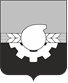 АДМИНИСТРАЦИЯ ГОРОДА КЕМЕРОВОПОСТАНОВЛЕНИЕот____________ №____________О внесении изменений в постановление администрации города Кемерово от 30.11.2012 № 2317 «О местах проведения ярмарок»В соответствии с Федеральным законом от 28.12.2009 № 381-ФЗ «Об основах государственного регулирования торговой деятельности в Российской Федерации», во исполнение постановления Правительства Кемеровской области - Кузбасса от 18.11.2019 № 664 «О порядке организации ярмарок и продажи товаров (выполнения работ, оказания услуг) на них, за исключением случаев, когда организатором ярмарки является федеральный орган государственной власти, и требования к организации продажи товаров (в том числе товаров, подлежащих продаже на ярмарках соответствующих типов и включению в соответствующий перечень) и выполнения работ, оказания услуг на ярмарках», руководствуясь статьями 44, 45 Устава города Кемерово:Внести в постановление администрации города Кемерово от 30.11.2012 № 2317 «О местах проведения ярмарок» (далее – постановление) следующие изменения:В раздел «Заводский район» приложения № 1 к постановлению включить пункт 6:«».В раздел «Рудничный район» приложения № 1 к постановлению включить пункт 5:«».1.3. 	В раздел «Ленинский район» приложения № 1 к постановлению включить пункт 8:«».2. Комитету по работе со средствами массовой информации администрации города Кемерово (Н.Н. Горбачева) обеспечить официальное опубликование настоящего постановления.3. Контроль за исполнением настоящего постановления возложить на заместителя Главы города, начальника управления экономического развития                                                                  Е.В. Терзитскую.Глава города                                                                                       Д.В. АнисимовСводный отчет о проведении оценки регулирующего воздействия1. Наименование проекта муниципального нормативного правового акта (далее - проект акта): постановление администрации города Кемерово О внесении изменений в постановление администрации города Кемерово от 30.11.2012 № 2317 «О местах проведения ярмарок»2. Адрес размещения уведомления о подготовке проекта акта в информационно-телекоммуникационной сети Интернет (полный электронный адрес): www.kemerovo.ru, www.pravo-kemerovo.ru.3. Разработчик проекта акта: 4. Контакты ответственного лица:5. Степень регулирующего воздействия проекта акта (высокая/средняя/низкая): низкая6. Описание проблемы, на решение которой направлен предлагаемый способ регулирования: регулирование размещения мест для проведения ярмарок на территории города Кемерово.Оценка негативных эффектов, возникающих в связи с наличием рассматриваемой проблемы: нет.7. Цели предлагаемого регулирования и их соответствие принципам правового регулирования: Цели предлагаемого регулирования соответствуют принципам правового регулирования.Действующие нормативные правовые акты, поручения, другие решения, из которых вытекает необходимость разработки проекта акта в данной области: Федеральный закон от 27.07.2010 № 210-ФЗ «Об организации предоставления государственных и муниципальных услуг», решение Кемеровского городского Совета народных депутатов от 24.12.2014 № 381 «Об оценке регулирующего воздействия проектов муниципальных нормативных правовых актов и экспертизе муниципальных нормативных правовых актов, затрагивающих вопросы предпринимательской и инвестиционной деятельности», постановление Правительства Кемеровской области - Кузбасса от 18.11.2019 № 664 «О порядке организации ярмарок и продажи товаров (выполнения работ, оказания услуг) на них, за исключением случаев, когда организатором ярмарки является федеральный орган государственной власти, и требования к организации продажи товаров (в том числе товаров, подлежащих продаже на ярмарках соответствующих типов и включению в соответствующий перечень) и выполнения работ, оказания услуг на ярмарках».8. Описание предлагаемого регулирования: В соответствии с требованиями Федерального закона от 27.07.2010 № 210-ФЗ «Об организации предоставления государственных и муниципальных услуг», административный регламент устанавливает порядок взаимодействия между структурными подразделениями администрации города Кемерово и их должностными лицами, между структурными подразделениями администрации города Кемерово и заявителями, органами государственной власти, иными органами местного самоуправления, учреждениями и организациями в процессе предоставления муниципальной услуги.8.1. Описание иных возможных способов решения проблемы:Иные способы решения проблемы законом не предусмотрены.8.2. Обоснование выбора предлагаемого способа решения проблемы: Предлагаемые изменения позволят уточнить сроки предоставления муниципальной услуги, а также обеспечить доступность получения муниципальной услуги маломобильным группам населения. 9. Основные группы субъектов предпринимательской и инвестиционной деятельности, иные заинтересованные лица, интересы которых будут затронуты предлагаемым правовым регулированием: Проект правового акта затрагивает интересы юридических лиц и индивидуальных предпринимателей.10. Новые функции, полномочия, обязанности и права органов местного самоуправления или сведения об их изменении, а также порядок их реализации: Проект правового акта не возлагает на органы местного самоуправления новые функции, полномочия, обязанности и права.11. Оценка соответствующих расходов (возможных поступлений) бюджета города Кемерово: Оценить потери (возможные поступления) в бюджет города Кемерово не представляется возможным.      12. Новые или изменяющие ранее предусмотренные обязанности для субъектов предпринимательской и инвестиционной деятельности, а также порядок организации их исполнения: Проект правового акта не возлагает на органы местного самоуправления новые обязанности и не изменяет имеющиеся.13. Оценка расходов субъектов предпринимательской и инвестиционной деятельности, связанных с необходимостью соблюдения установленных обязанностей либо изменением содержания таких обязанностей: Провести оценку расходов и доходов субъектов предпринимательской и инвестиционной деятельности не представляется возможным.   14. Предполагаемая дата вступления в силу проекта акта, необходимость установления переходных положений (переходного периода): Вступление в силу после официального опубликования.15. Сведения о результатах публичного обсуждения <1>:Сроки публичного обсуждения: 30.11.2022-13.12.2022лица, организации, представившие предложения: __________________________________________________________________    <1>   Раздел   заполняется после завершения  публичного  обсуждения.Прикладывается сводка предложений.Заместитель Главы города,начальник управленияэкономического развития                                                              Е.В. Терзитская6.Земельный участокул. Тухачевского, севернее здания № 55частная собственностьуниверсальная постоянная555.Земельный участокул. Ноябрьская, северо-восточнее здания № 70/1земельный участок, государственная собственность на который не разграниченауниверсальнаямай-сентябрь78.Земельный участокбульв. Строителей, северо-восточнее здания № 15 (центральная часть)муниципальная собственностьуниверсальная -постояннаяНаименованиеАдминистрация города КемеровоПочтовый адрес650991, г.Кемерово, просп.Советский, 54Режим работыс 8-30 до 17-30, перерыв с 13-00 до 14-00Ф.И.О.Киселева Татьяна АлександровнаДолжностьКонсультант-советник отдела потребительского рынка управления потребительского рынка и развития предпринимательстваТелефон77-05-89Адрес электронной почтыkiseleva@kemerovo.ru